Аналитический отчет по результатам реализации  первого этапа муниципального проекта «МОЯ школа ОНЛАЙН»в 2020-2021 гг.  В связи с  вызовами системе образования и возникшими сложностями работы в удаленном режиме в апреле – мае 2020, с целью мониторинга и ликвидации профессиональных дефицитов педагогических работников, а также  формирования системы работы с обучающимися и родителями по отработке навыков  взаимодействия всех участников образовательного процесса в условиях приближенных к пандемии (сезонных распространений инфекций, индивидуализации образовательного процесса и др) в Угличском муниципальном районе в сентябре 2020 года был разработан  и  начал реализовываться  муниципальный проект «МОЯ школа он-лайн».Проект рассчитан на три года (2020 – 2023гг) и предполагает создание и отработку моделей удаленного (дистанционного) обучения в каждом  образовательном учреждении Угличского муниципального района.Этапы реализации проекта:1.2020-2021 участники проекта  учреждения образования (общего, дополнительного, дошкольного) на территории города УгличаСтратегическая цель: Подготовка всех педагогов, обучающихся и родителей к работе в удаленном доступеТактические цели: Создание рабочей группы( Научно-методический совет при управлении образования) и разработка  на основе имеющегося опыта единой модели и регламента по организации образовательного процесса в условиях удаленного доступа для всех  ступеней и видов образовательных организацийМассовое обучение педагогических кадров для работы в удаленном доступеОрганизация канала информирования родительской общественности  на базе родительского клуба Рассвет и дошкольных образовательных организацийАпробация моделей в каждой образовательной организации по графику в течение учебного годаОбмен опытом по  реализации моделей в рамках  работы традиционной муниципальной конференции педагогических работников системы образования УМР «Обучение и воспитание: методика и практика деятельности педагога в условиях новых вызовов времени» (март,2021)2 . 2021-2022  участники проекта Сельские ОО: Стратегическая цель: Создание команды сетевых педагогов-специалистов(«цифровых тьюторов») из разных сельских ОО, способных используя ресурсы Точек роста работать с обучающимися в удаленном доступеТактические цели:реализация задач национального проекта по переводу 10% образовательных программ в  в каждом ОО в дистанционный режимреализация  муниципальной программы  по сопровождению ШНОР и ШНСУ , в части организации сетевого взаимодействия для обеспечения педагогическими кадрами3 .2021-2023гг – участники проекта все учреждения системы образования УМРСтратегическая цель: Отработка моделей удаленного(дистанционного) обучения в каждом  образовательном учреждении Угличского муниципального района.Тактические цели:наполнение содержанием и функционалом «Точек роста» по организации смешанного, сетевого, дистанционного обученияреализация муниципальных программ по обеспечению индивидуального образовательного маршрута  обучающихся старшей школы в рамках сетевого взаимодействия в условиях цифровой образовательной средыОсновные принципы по организации работы в этом направлении:системностьединообразие для муниципального районапрактикоориентированность для всех участников образовательного процессаВ рамках осуществления первого этапа муниципального проекта были  достигнуты следующие результаты:1. Разработан механизм ликвидации профессиональных дефицитов педагогических работников по работе в удаленном доступе. Силами  сотрудников межшкольного методического центра обучены  по 2 тьютора от каждой образовательной организации работе в режиме видеоконференцсвязи и созданию персонального сайта педагога. Тьюторы образовательных организаций в первое полугодие 2020 – 2021 учебного года осуществляли обучение педагогов своих ОО. В ходе данной работы  на базе межшкольного методического центра подготовлено     22  тьютора , силами тьюторов на базе ОО обучено 96,7% педагогов(вт.ч. 56,5% имеют персональный сайт, 74% продемонстрировали  навыки работы в режиме видеоконференцсвязи  в рамках апробации единого дня дистанционного обучения)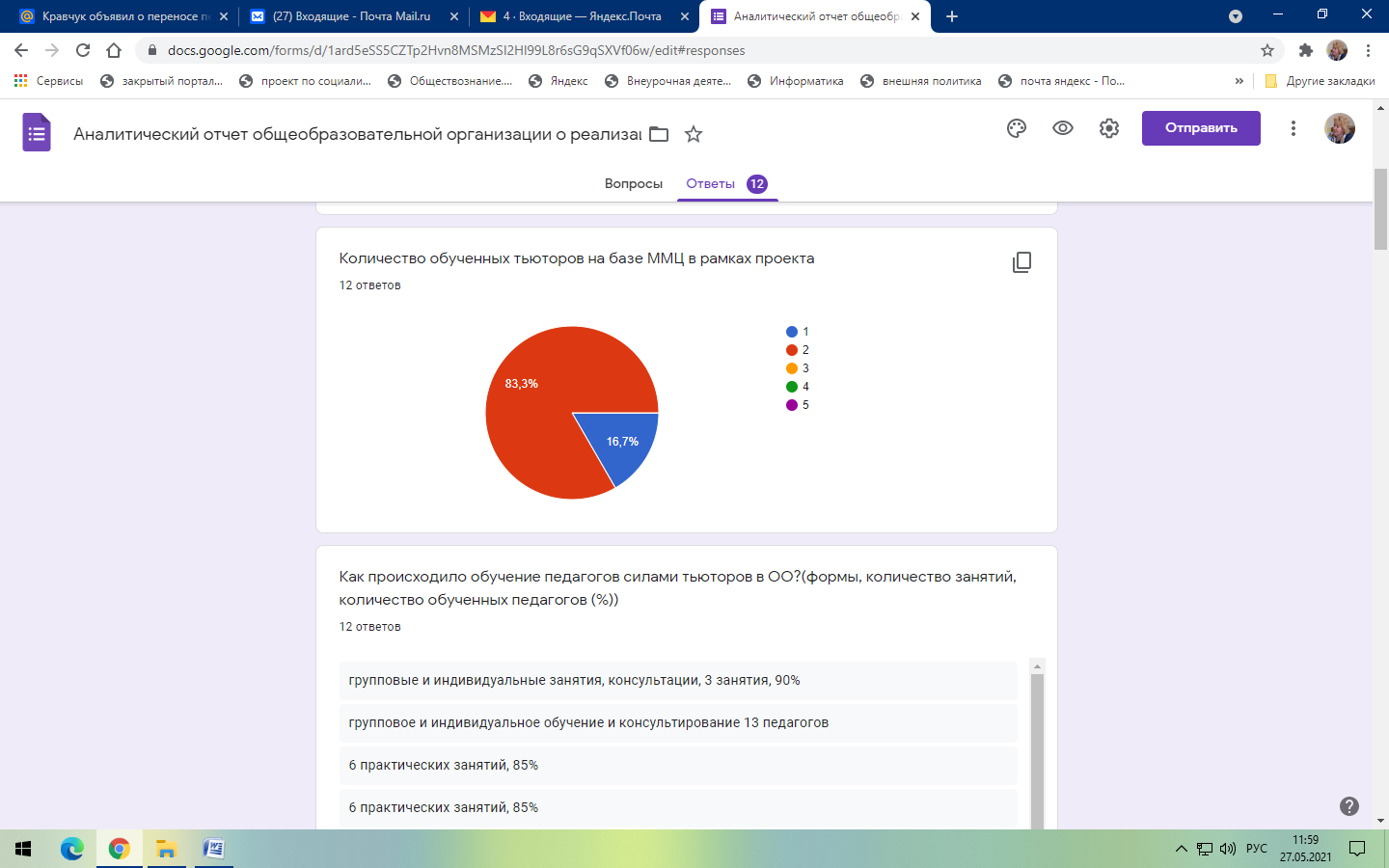 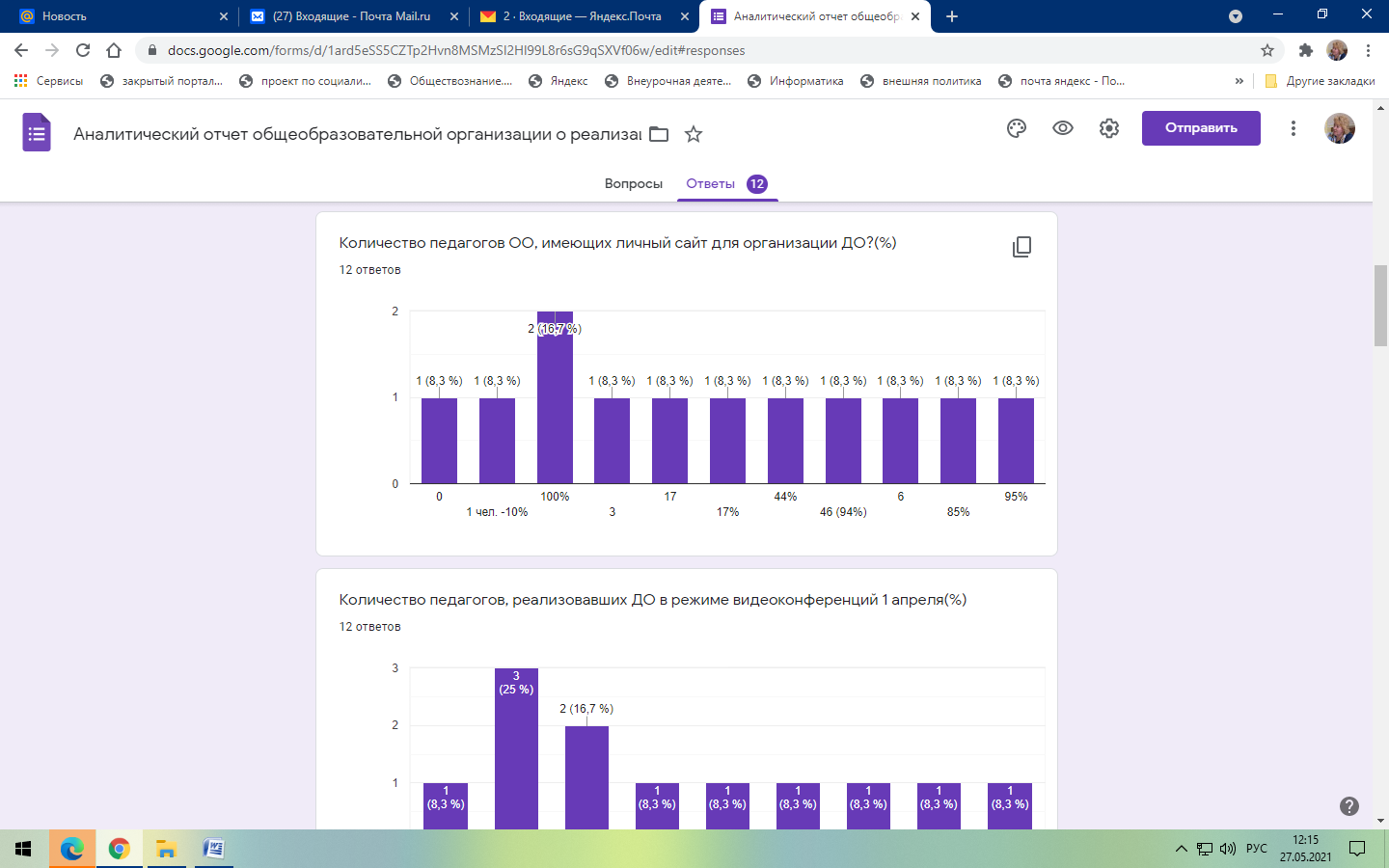 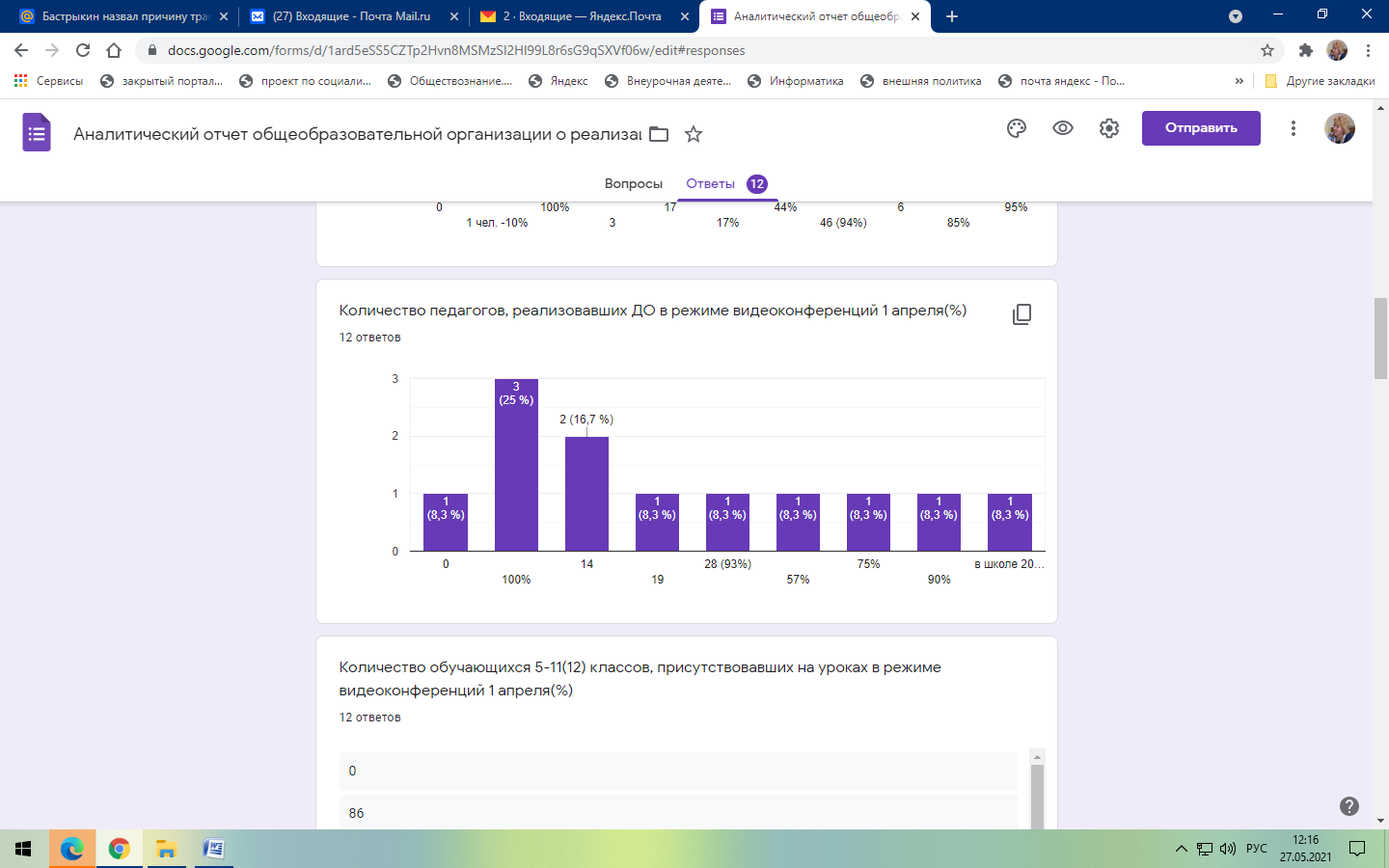 2.Разработана единая модель и регламенты для организации уроков в удаленном (дистанционном) режиме по каждому предмету силами методических объединений учителей предметников   и Методические рекомендации по организации ДО в УМР" научно-методическим советом с последующим обсуждением в педагогической среде УМР. Модель и методические рекомендации апробированы в результате проведения Единого дня дистанционного обучения вУМР. 3.Отработаны механизмы информирования родительской общественности, обучающихся о работе в удаленном (дистанционном) режиме. Каждое образовательное учреждение осуществило подготовку обучающихся и родителей к Единому дню дистанционного обучения. Отсутствие  обращений  родителей в Управление образование и массовое участие обучающихся в едином дне дистанционного обучения , а также положительные отзывы в социальных сетях, позволяют судить об эффективности организации  работы с родителями и обучающимися.  4.Состоялся обмен опытом по  реализации моделей удаленного (дистанционного)  обучения в рамках  работы традиционной муниципальной конференции педагогических работников системы образования УМР «Обучение и воспитание: методика и практика деятельности педагога в условиях новых вызовов времени». Свой опыт и  практические решения по проблемным вопросам организации удаленной (дистанционной) формы обучения представили 64 педагога в 39 выступлениях по заявленным тематикам. Активными слушателями работы секций стали более 250 педагогических работников УМР в 184 точках подключения.5. Создано сообщество экспертов, способных  качественно осуществлять мониторинг и экспертизу удаленного (дистанционного) обучения в УМР. Экспертами стали члены научно-методического совета, сотрудники управления образования УМР, заместители руководителей по учебной работе и руководители ОО, методисты ММЦ, которые участвовали в создании единых рекомендаций по организации дистанционного обучения в УМР и апробировали механизм осуществления экспертизы в рамках единого дня дистанционного обучения. 7 специалистов УО и ММЦ и 15 административных работника ОО,  силами которых проведены экспертизы 60 дистанционных уроков педагогов и организация работы 11 образовательных организаций  в единый день дистанционного обучения составили экспертные заключения по проведенным занятиям и  оформили рекомендации педагогам и административным командам учреждений. Рекомендации по  дальнейшему развитию проекта на базе отдельных образовательных организаций УМР:Всем образовательным организациям продолжить реализацию проекта и отработку навыков работы педагогов и обучающихся в дистанционном режиме, для этого запланировать проведение единого дня дистанционного обучения 1 раз в полугодие и (или) использовать подобную форму удаленного обучения в ситуациях карантина классов, индивидуального обучения обучающихся;Образовательным организациям, которые в единый день дистанционного обучения в УМР не смогли по тем или иным причинам  полностью реализовать методические рекомендации по организации ДО в УМР (МОУ Гимназия № 1, МОУ СОШ № 3, МОУ СОШ № 4, МОУ СОШ № 7, МОУ Угличский ФМЛ, МОУ Вечерняя(сменная )СОШ)  проанализировать результаты работы каждого педагога и классов обучающихся, организовать повторное обучение педагогов по ликвидации профессиональных дефицитов в рамках дистанционного обучения, провести инструктаж с обучающимися и родителями по формам взаимодействия с педагогом в рамках  удаленного обучения. Провести единый день дистанционного обучения по графику образовательной организации и предоставить возможность муниципальным экспертам оценить уровень владения всеми участниками образовательного процесса способами удаленного обучения.Учреждениям дошкольного и дополнительного образования УМР,  обучившим тьюторов на базе ММЦ,  организовать единый день дистанционной работы с родителями обучающихся (родительские собрания, консультации, собеседования, семинары) и предоставить экспертам возможность оценить уровень владения всеми участниками образовательного процесса способами удаленного обучения.Межшкольному методическому центру включить в календарный план методической работы на 2021-2022 год мероприятия второго этапа реализации проекта с участием сельских образовательных организаций.Ответственный  исполнитель:  Гудкова О.Н., заместитель руководителя ММЦ